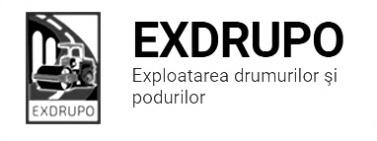 Notă informativăcu privire la lucrările de întreţinere şi salubrizare a infrastructurii rutieresect. Centru: executate 15.04.2021:Salubrizare mecanizată: Aleea Gării, bd. Gagarin, bd. Negruzzi, str. București, str. Sciusev, str. A. Mateevici, str. Bernadazzi, str. M. Kogălniceanu, str. P. Halippa, șos. Hîncești, str. Academiei, str. V. Docuceaeev.Salubrizarea manuală: str. Albișoara-0,5curse, str. Ismail-0,5curse, str. An. Crihan-0,25curse, Dr. Viilor-0,25curse, str. Frumoasa-0,5curse, str. Korolenco-0,5curse, str. Gh. Cașu-0,5curse, str. Inculeț-0,5curse.Salubrizarea pasajelor subterane: bd. Șt. cel Mare-Ciuflea-0,5curse, bd. Șt. cel Mare-Negruzzi, șos. Hîncești-Sihastrului-0,5curse, șos. Hîncești-Spicului-0,5curse, șos. Hîncești, 176-0,5curse.planificate 16.04.2021:Amenajare trotuar: str. Inculeț.sect. Buiucani: 	executat 15.04.2021:Evacuare gunoi: str. I. Peliva, 30/2-3curse.Montare bordure: str. I. Pelivan, 30/2-15bord.noi, 3bord.vechi.executate 15.04.2021-16.04.2021 (în noapte): Salubrizarea mecanizată: bd. Șt. cel Mare, PMAN, str. 31 August, str. București, str. Sciusev, str. B. Bodoni, str. M. Cibotari, str. Sf. Țării, str. S. Lazo.planificate 16.04.2021:Montare bordure: str. I. Pelivan, 30/2.sect. Rîşcani:executate 15.04.2021:Evacuare gunoi: str. Voluntar Filip Lupașcu-7curse.Amenajare pietriș: str. Voluntar Filip Lupașcu-23,5t.Demolare beton: str. Voluntar Filip Lupașcu-0,5m3.Lichidarea situației de avariere în b/a suprimat: C. Orheiului-Socoleni-1m2.planificate 16.04.2021:Montare bordure: str. Voluntar Filip Lupașcu.Amenajare pietriș: str. Voluntar Filip Lupașcu .Excavare sol: str. Voluntar Filip Lupașcu.Reparația canalizării pluviale: str. Voluntar Filip Lupașcu.sect. Botanica:executate 15.04.2021:Montare zidării: str. Titulescu, 18-52buc.Amenajare pietriș: str. Zelinski, 18-12,3t.Evacuare gunoi: str. Titulescu, 18-2curse, str. Zelinski, 26/3-3curse.executate 15.04.2021-16.04.2021 (în noapte): Salubrizarea mecanizată: str. Burebista, str. Independenții, str. Teilor, str. Hr. Botev, bd. Dacia, Viaduc, bd. Decebal, str. Zelinski.planificate 16.04.2021:Desfacere bordure: str. Zelinski, 26/3.Evacuare gunoi: str. Zelinski, 26/3. sect. Ciocana:executate 15.04.2021: Excavare/transportare gunoi: str. P. Zadnipru, 14/4-5curse.Săpătură manuală: str. P. Zadnipru, 14/4-0,5m3.  Amenajare pietriș: str. P. Zadnipru, 14/4-10,9t, str. Eroii Neamului-15,4t.Montare bordure: str. P. Zadnipru, 14/4-35buc. Amenajare/compactare b/a frezat: str. Eroii Neamului-212,4t.executate 15.04.2021-16.04.2021 (în noapte): Salubrizarea mecanizată: str. L. Bîcului, str. Uzinelor, str. V. lui Vodă, str. M. Sadoveanu, str. M. Drăgan, str. Otovasca.planificate 16.04.2021:Evacuare gunoi: str. P. Zadnipru, 14/4. Montare bordure: str. P. Zadnipru, 14/4.Amenajare/compactare b/a frezat: str. Eroii Neamului.sect. OCR :executate 15.04.2021:Instalare indicatoare rutiere: str. M. Kogălniceanu-Armeană-8buc., șos. Hîncești (Fidesco)-2buc., șos. Hîncești-V. Docuceaeev-2buc., șos. Hîncești-Miorița-1buc., str. Tighina, 6-2buc.Deservirea indicatoarelor rutiere: sect. Centru-5buc., sect. Ciocana-4buc.planificate 16.04.2021:Deservirea indicatoarelor rutiere:sect. Buiucani. Spălare parapet: str. M. Viteazul.sect. Întreținerea canalizării pluviale:executate 15.04.2021:Curățirea canalizării pluviale:șos. Hîncești-46buc., 2curse gunoi, bd. M. cel Bătrîn, 33/1-1cursă gunoi.Spălarea rețelelor canalizării pluviale: bd. M. cel Bătrîn, 33/1, str. I. Dumeniuc. planificate 16.04.2021:Reparația canalizării pluviale:str. Uzinelor, str. M. Manole, bd. M. cel Bătrîn.Curățirea canalizării pluviale: șos. Hîncești.sect. Specializat îninfrastructură (pavaj):executate 15.04.2021:Evacuare gunoi: str. Inculeț-1cursă.  Amenajare pietriș: str. Inculeț-14,2t.Reparația canalizării pluviale: str. Inculeț-9fînt.rid.Desfacere zidării: str. Albișoara-Zaikin-9buc.Desfacere pavaj: str. Albișoara-Zaikin-8m2.planificate 16.04.2021:Amenajare trotuar: str. Inculeț.Montare pavaj: str. Zaikin.Montare bordure: str. Zaikin. sect. Specializat îninfrastructură (restabilirea învelișului asfaltic):executate 15.04.2021:Amenajare pirtriș: str. Alcedar-150t.Profilare acostament/pietriș: str. Alcedar-500m2.planificate 16.04.2021:Amenajare pirtriș: str. Alcedar.Măsurile întreprinse pentru prevenirea răspîndirii Covid-19:Toate unităţile de trasport sunt dezinfectate la începutul şi la sfîrşitul programului de lucru;Muncitorilor este verificată starea de sănătate de către medicul întreprinderii;Muncitorii sunt echipaţii cu:mască de protecţie;mănuşi de protecţi;dezinfectant. Inginer SP          A. Bodnariuc